368062, РД,Бабаюртовский район, п/о Туршунай, к.Цумилюх Тляратинского района, тел:89094834105, email:salahudin1967@yandex.ruПРИКАЗ   от 29 декабря 2021 года			                      	№ 24/1-ОД   О создании рабочей группы    по обеспечению перехода на обучение   по ФГОС НОО, ФГОС ОООВ целях обеспечения эффективного введения федеральных государственных образовательных стандартов начального общего и основного общего образования, утвержденных приказами Минпросвещения России от 31.05.2021 № 286 и № 287 в 2022-2023 учебном ,годуПРИКАЗЫВАЮ:1. Создать рабочую группу по обеспечению перехода на обучение по ФГОС НОО и ООО в следующем составе:Гамзатов Руслан Магомедович– заместитель директора по УВР;Хайбулаев Давуд Нургудаевич– заместитель директора по ВР;Магомедалиев Раджаб Салахудинович– социальный педагог;Магомедалиев Шахрудин Бадрудинович– руководитель ШМО гуманитарного цикла;Рамазанова Хадижат Хайбулаевна –учитель  биологии  и химии;Магомедова Шамсижиган Алиасхабовна- учитель русского языка и литературы;Магомеднабиева Наида Хангереевна– руководитель ШМО учителей начальных классов;Тинамагомедов Ибрагим Муртазалиевич -учитель английского языка;Гасанова Унейзат Расуловна- учитель родного языка и литературы2.Утвердить положение о рабочей группе 3. Руководителем рабочей группы назначить заместителя директора по УВР Гамзатова Руслана Магомедовича4. Членам рабочей группы:проанализировать изменения во ФГОС НОО и ФГОС ООО в срок до 12.01.2022, составить план перехода на обучение по ФГОС НОО и ООО в срок до 15.12.2022;разработать готовые к утверждению проекты основных образовательных программ НОО и ООО в срок до 31.05.2022.5. Заместителю директору по УВР Гамзатову Руслану Магомедовичу довести настоящий приказ до членов рабочей группы и педагогов.6. Контроль исполнения настоящего приказа оставляю за собой.   Директор		 С..М. Магомедалиев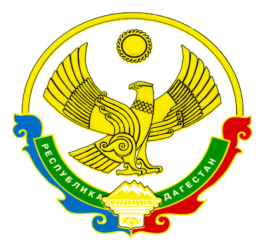 ГОСУДАРСТВЕННОЕ КАЗЕННОЕ ОБЩЕОБРАЗОВАТЕЛЬНОЕ УЧРЕЖДЕНИЕРЕСПУБЛИКИ ДАГЕСТАН "ЦУМИЛУХСКАЯ СРЕДНЯЯ ОБЩЕОБРАЗОВАТЕЛЬНАЯ ШКОЛА ТЛЯРАТИНСКОГО РАЙОНА"